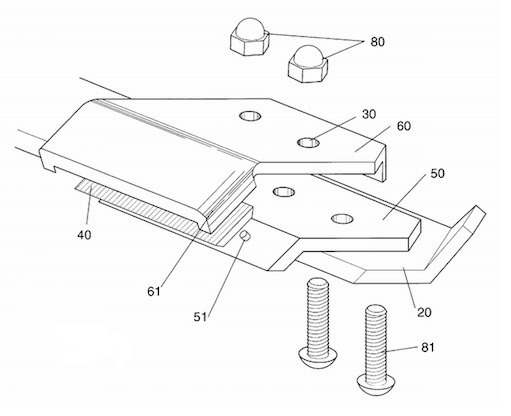 GAMBAR 1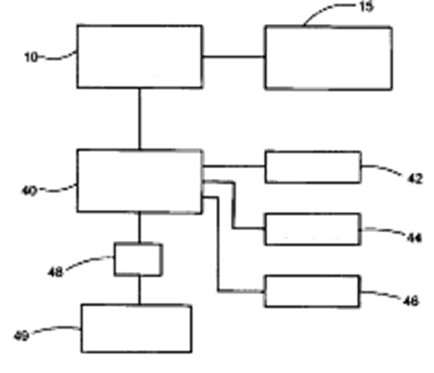 GAMBAR 2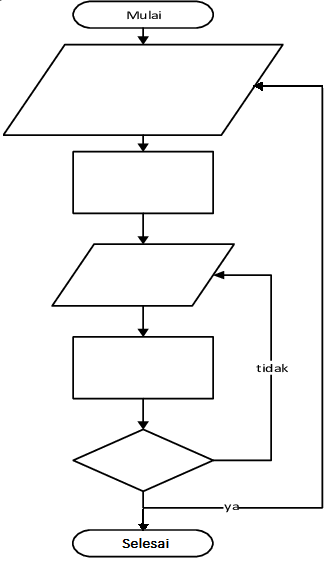 GAMBAR 3